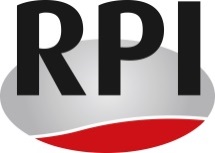 Ein Gottesdienst für alle GenerationenIm Laufe der RPI-Ausbildung ist ein Gottesdienst für alle Generationen (gerne im Team) zu planen, durchzuführen und zu dokumentieren. Bei der Beschreibung der einzelnen Punkte sollte nicht zu knapp berichtet werden, damit ein guter Eindruck des Geschehenen entstehen kann. Besser mehr Text als zu wenig! Die dafür vorgesehenen Textfelder vergrößern sich automatisch mit zunehmender Textmenge. Es stört nicht, wenn dadurch mehr als 2 Seiten entstehen. Fotos mitzuschicken ist zwar nicht verpflichtend, aber enorm hilfreich .Der Entwurf ist spätestens 4 Wochen vor dem Abschluss der Ausbildung per E-Mail einzureichen bei:RPI | Jochen Härdter info@sta-rpi.netName:  Vorname: Adresse:  PLZ  Ort: Telefon:  E-Mail: Am  habe ich in der Gemeinde  einen Gottesdienst für alle Generationen durchgeführt.1. GemeindesituationGesamtzahl der bei diesem Gottesdienst anwesenden Personen: Altersmischung (kreuze an, welche Altersgruppen vertreten waren, evtl. kannst du sogar sagen, wie viele Personen aus welcher Altersgruppe dabei waren – ungefähr): Kleinkinder (bis 3 J.):  KiTa/KiGa-Kinder (3–5 J.):  Schulkinder (6–12 J.):  Teenager (13–19 J.):   Junge Erwachsene (20–25 J.):  Mittlere Erwachsene (26–39 J.): . Erwachsene (40–59 J.):  Senioren (ab 60 J.): 2. Thema bzw. Kerngedanke des Gottesdienstes3. Beschreibung der wichtigsten Methoden und Aktionen  4. Gottesdienstablauf  (auch als separate Datei möglich)5. Quellenangaben (Buchangaben, Internetseiten, Zeitschriften, usw.)6. Wie ist es gelaufen? Könnte ich etwas besser machen?7. FotosIch schicke  Fotos (jpg) mit (sehr hilfreich und wünschenswert). 